Line-of-Duty Death (Active Duty Level) Notification for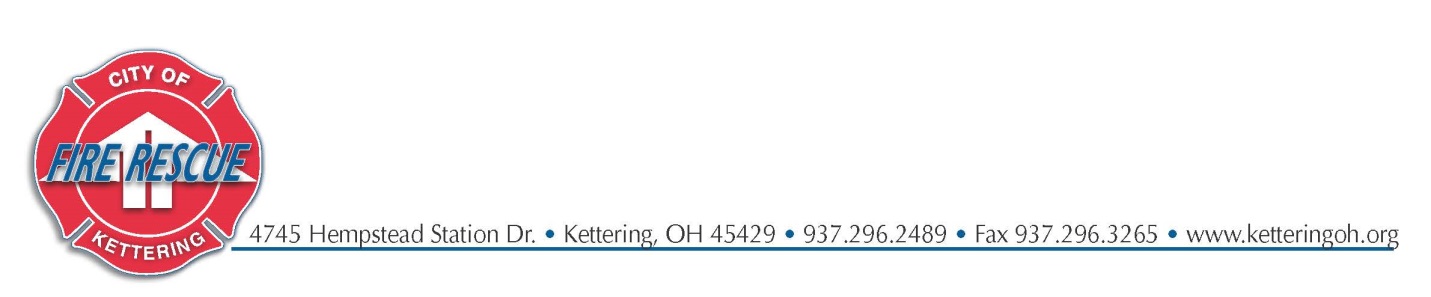 Firefighter/Paramedic Tracy LeachIt is with deepest regret and sorrow that the Kettering Fire Department must announce the Line-of-Duty Death (Active Duty Level) of Firefighter/Paramedic Tracy Leach as of the evening of December 24, 2022. Tracy passed away after succumbing to occupational cancer. Tracy served the Kettering Fire Department with distinction with more than 21 years of service. 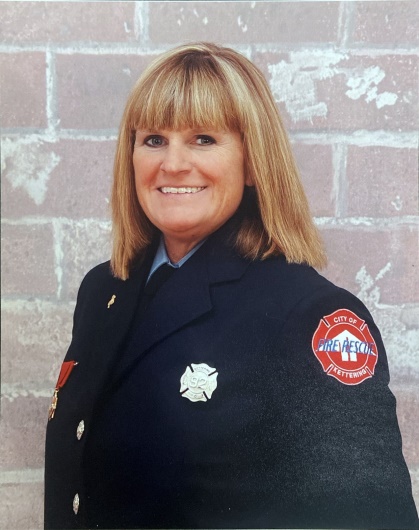 Tracy's funeral arrangements will be conducted with appropriate honors on January 4, 2023, and those details are:Memorial services will be held at Apex Church5200 Far Hills Ave, Kettering, OH 454290850 Arrival of FF/P Tracy Leach (Honor Cordon & Presentation of Arms from uniformed personnel)0900-1000 Private viewing for family & invited friends1000-1100 KFD and Bellbrook FD viewing1100-1245 Public viewing1300 Memorial services beginGraveside services will be at Valley View Memorial Gardens	170 N. Valley Rd., Xenia, OH 45385To place fire apparatus in the procession to graveside service please contact Assistant Chief Mike Miller at Michael.Miller@ketteringoh.org or via phone at 937.296.2489 or c- 937.367.3284.To offer assistance with KFD operational staffing coverage please contact Assistant Chief David Roth at David.Roth@ketteringoh.org or via phone at 937.296.2489 or c- 937.901.5822.For coordination of Fire Department Honor Guards contact Captain Kris Denlinger at Kristopher.Denlinger@ketteringoh.org or via phone at 937.903.2332.In lieu of flowers, donations may be made to Francis Kennels at: http://www.franciskennels.com/give.Or by mail to:Francis Kennels1984 Lower Bellbrook RdXenia, OH 45385